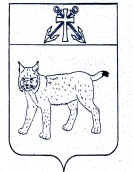 ПРОЕКТАДМИНИСТРАЦИЯ УСТЬ-КУБИНСКОГОМУНИЦИПАЛЬНОГО ОКРУГАПОСТАНОВЛЕНИЕс. Устьеот «__» ______ 2023г. 									№  ___Об определении видов обязательных работ и перечня организаций по отбытию обязательных и исправительных работ на 2023-2027 годы	В соответствии со ст.ст. 49, 50 Уголовного кодекса Российской Федерации, ст.ст. 25, 39 Уголовно-исполнительного кодекса Российской Федерации и по согласованию с подразделением по оперативному обслуживанию Усть-Кубинского муниципального района Сокольского межмуниципального филиала ФКУ УИИ УФСИН России по Вологодской области, на основании ст. 42 Устава округа администрация округаПОСТАНОВЛЯЕТ:	1.	Определить следующие виды обязательных работ, к выполнению которых привлекаются лица, осужденные к наказанию в виде обязательных работ на 2023 – 2027 годы:	-	благоустройство и озеленение населенных пунктов;	-	благоустройство территорий и текущий ремонт оборудования спортивных и детских игровых площадок, памятников и обелисков погибшим воинам;	-	подсобные дорожно-ремонтные работы;	-	работы по санитарной уборке территорий кладбищ в населенных пунктах, расположенных на территории района;	-	выполнение работ, не требующих особой квалификации.	2.	Утвердить перечень организаций, расположенных в границах муниципального округа, в которых лица, осужденные к обязательным работам, отбывают наказание в свободное от основной работы или учебы время, выполняют бесплатно общественно-полезную работу (приложение 1).	3.	Утвердить перечень организаций, в которых лица, осужденные к исправительным работам, не имеющие основного места работы, но в районе места жительства осужденного, отбывают наказание (приложение 2).	4.	Признать утратившими силу постановления администрации Усть-Кубинского муниципального района: -от 29 января 2021 года № 47 «Об определении видов обязательных работ и перечня организаций по отбытию обязательных и исправительных работ на 2021-2025 годы» считать утратившим силу;-от 14 марта 2022 года № 202 «О внесении изменений в постановление администрации района от 29 января 2021 года № 47 «Об определении видов обязательных работ и перечня организаций по отбытию обязательных и исправительных работ на 2021-2025 годы».	5.	Рекомендовать руководителям организаций, указанных в приложении 2, предусмотреть не менее одного рабочего места для лиц, осужденных к наказанию в виде исправительных работ.	6.	Настоящее постановление вступает в силу со дня его подписания, подлежит обнародованию и распространяется на правоотношения, возникшие с 1 января 2023 года.Глава округа									    И.В. БыковПЕРЕЧЕНЬорганизаций района, в которых лица, осужденные к обязательным работам, отбывают наказание в свободное от основной работы или учебы время, выполняют бесплатно общественно-полезную работу1. БУЗ ВО «Усть-Кубинская ЦРБ»2. МУ «Центр материально-технического обеспечения администрации района»ПЕРЕЧЕНЬорганизаций, в которых лица, осужденные к исправительным работам, не имеющие основного места работы, но в районе места жительства осужденного,отбывают наказание1.	ООО «Водопровод Устье»2.	ООО «Заозерье»3.	СППК «Возрождение»4.	ООО «ЗАРЯ»5.	ООО «Дорстрой»6.	Усть-Кубинский лесхоз – филиал САУ лесного хозяйства ВО «Вологдалесхоз»7.	ООО «Устьедрев»8.	МУ «Центр материально-технического обеспечения администрации района»9.	ИП Карамов А.С.Утвержденпостановлением администрации района от __________ № _____(приложение 1)Утвержденпостановлением администрации района от __________ № _____(приложение 2)